ATIVIDADES PARA TURMAS DO JARDIM I                                  SEMANA DE 08/03/2021 a 12/03/2021                                             ROTEIRO SEMANALSEGUNDA-FEIRA 08\02CONTEÚDO: Respeito às diferençasOBJETIVO: Reconhecer a importância das mulheres na sociedade.ATIVIDADE: Assistir o vídeo: 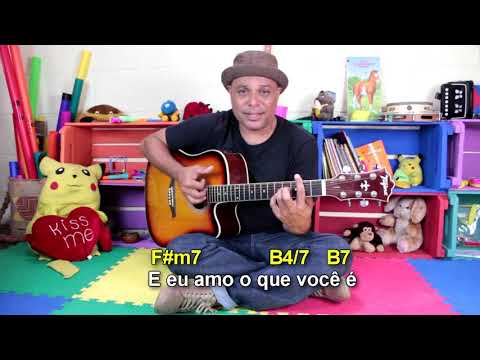 Desenvolvimento: Assistir o vídeo, escolher uma mulher da sua família que é muito importante para a criança e desenhá-la.TERÇA-FEIRA 09\03CONTEÚDO: Corpo humanoOBJETIVO: Localizar e nomear as partes do corpoATIVIDADE: Contornar a criança com giz no chão ou na parede e ajudar a criança a completar o desenho nomeando (olhos, boca, nariz, orelhas, cabelos, etc).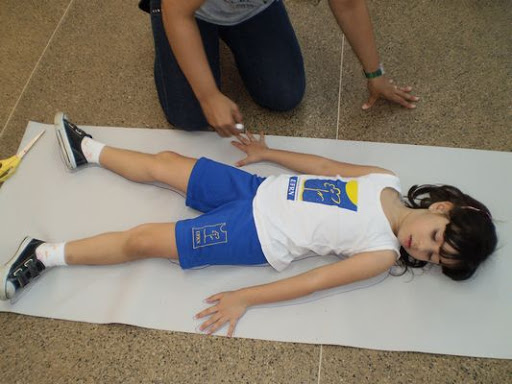 Acesso em: 04/03/2021 http://portaldoprofessor.mec.gov.br/fichaTecnicaAula.html?aula=12352QUARTA-FEIRA 10\03CONTEÚDO: Cuidado com o nosso corpoOBJETIVO: Conscientizar-se dos cuidados com nosso corpoATIVIDADE: Assistir o vídeo : 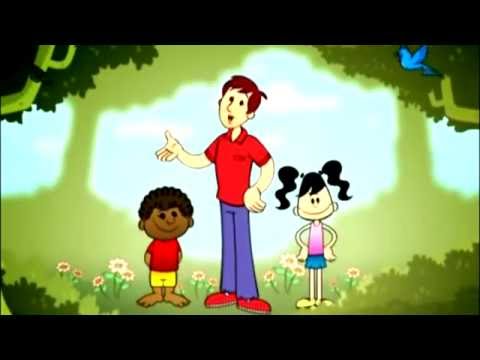 DESENVOLVIMENTO: Acompanhar a criança no banho, orientar sobre o uso do sabonete e economia de água, se enxugar corretamente e vestir-se. Observar as outras orientações sobre alimentação e exercícios. QUINTA-FEIRA 11\03CONTEÚDO: EscovaçãoOBJETIVO: Desenvolver hábitos de higiene ATIVIDADE: Assistir o vídeo e fazer a escovação diariamenteMATERIAL: Creme dental e escova de dentes Assista o vídeo abaixo: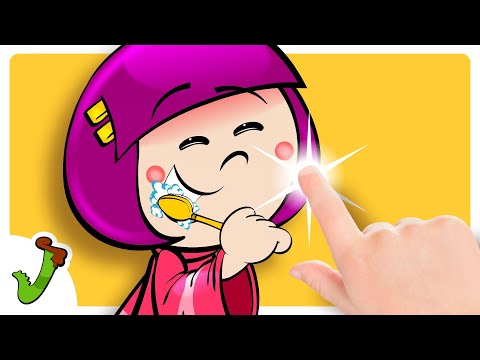  

Desenvolvimento: Entregar a escova de dente e o creme dental para a criança e orientá-la na escovação.





SEXTA-FEIRA 12\03CONTEÚDO: Higiene da casaOBJETIVO: Orientar a criança sobre os cuidados com a casa.ATIVIDADE: Colocar o lixo no lixo, não deixar água parada, guardar as coisas no lugar. DESENVOLVIMENTO: assista o vídeo com a criança, logo em seguida, converse com ela sobre a importância de deixar a nossa casa limpa e organizada, reforce que elas podem ajudar nas tarefas do dia a dia, como guardar os brinquedos, arrumar a cama, colocar roupas sujas no cesto etc.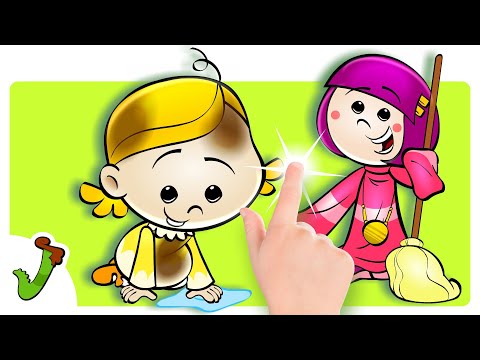 